             PSSC Minutes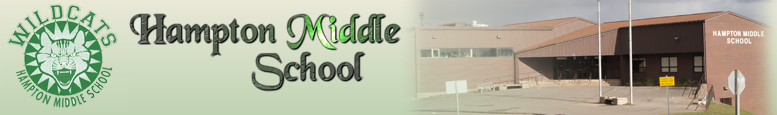 Present ()       Regrets (R)Agenda ItemsAdjournment:	8:20Minutes submitted by:  Pamela WallaceNext Meeting:  		Next HMS meeting December 3, 2018 at 6:30Topics for next meeting:Review of SIP #1: Through response to intervention (RTI) we will support emerging readers from tier 3 to tier 2 to tier 1 evidenced by whole class screeners and provincial reading assessments (grade 6 and ELPA) by using curriculum, reading comprehension standards and reading functional curriculum plan.Budget discussionChair:  	Susan Clark French			Meeting Room:  HMS   Date:  	Monday November 5, 2018			Meeting Time:  6:30-8:05Theresa Ketchum Boudreau  (principal)Alana Cornish (co-chair)Tracey MarshallTracey MarshallJanice Linden (teacher rep)Susan Clark French (chair)Shellie TupperRJasmine BeldingDorothy PricePam Wallace(recorder)Dorothy EvansCallie MacKenzieKrista WebbRichard MaloneSue DelongJackie ParksEllie GunterDiscussion / ActionDiscussion / ActionOwner1.0Call to OrderSusan Clark- French2.0Approval of AgendaApproval minutes from October1, 2018PSSC members3.0Business arising from minutes - nilSusan Clark- French4.0Principal’s ReportDemographics:	not reported todayAcademics:Wildcat 30 initiated- 4 week cycle of intervention and enrichment. First cycle completed. Next cycle to begin November 12 after Remembrance Day activities.Grade 7 Trip to Imperial sponsored by Irving (Blindside-Overcoming Challenges)Data collection and report card preparations underway (triangulation of data- testing, talking, project work) Report cards go home November 19thParent teacher November 22/23rdRemembrance Day assemblies with students helping with programmingPLC (professional learning communities) develop plans that support the SIP, DIP, PIPTell Them For Me/Our School Survey to be completed over the next month and data from this will be basis for new SIP’s 2019/2020.Sports/Clubs:Soccer- V girls went to finals and all other teams made it to semi finalsBadminton ongoing, basketball tryoutsArt Club, Peer Helpers and many moreBabysitting course, Quebec Trip first meetingLooking for someone for a chess clubGrade 8 Me to We Group that complete global, community and school projectsWellness/Social/Community: 	Many activities in school including: Allergy awareness (Epipen) Oct. 2, house rally (Oct. 5), (Untouchables one for the first time), Practice Evacuation (Oct. 1), 3 fire drills, Bus Evacuation (Oct. 18) to HES, Practice Lockdown (Nov. 2), Halloween dance, Career Day and Diversity/Respect Week, take my kids to work day and Way to go Assembly.Tree Planting: Coleman Landscaping and tree services with the NB Environmental Network Contest (https://www.nben.ca/en/component/photo_contest/photocontest/33)Annual Fall Fair and Car Show raised almost $1500 for breakfast programStaff PD: Many Professional learning opportunities occurring including:	The growth Mindset Playbook= Book Study- linking social/emotional learningSocial Emotional LearningGlobal Competencies that are already imbedded in curriculum (citizenship, self-awareness, critical thinking etc.)PLC – Coaches and goalsNov. 9: PL/report card prep dayEA’s: Autism session @ HESTeachers: Education on Office 365 and Assessment/Report CardsNov 23 PLTheresa Ketchum Boudreau  5.0School Improvement Plan (SIP)Deferred until next sessionPLEASE REVIEW SIP’s before next meetingTheresa Ketchum Boudreau  6.0NewsletterMrs. Linden volunteered devoting a Wildcat 30 session to newsletterSusan Clark  7.0DEC Report: Welcome and introduction to Richard MaloneRichard Malone8.0New Business:Budget: $801.60- Consideration to Math morning, parent night and look a new signPolicy 711: Quick overview of Healthier School Food Environment PPTPolicy 711 started in 2005, was revised in 2008 and updated in 2018Latest changes 6.1.7 (no promotion of specific product brands) and 6.2.3 (lunch meal to include all food groups) 6.2.6 (Fundraising activities – food must have higher nutritional value)District survey completed by PSSC membersReview of flow of traffic- now unidirectional- awaiting signageSusan Clark- FrenchTheresa Ketchum Boudreau  9.0Upcoming Dates:Nov 19: 	Report cards go outNov 22/23:	Parent Teacher meetings